Acknowledgement of Receipt of Notice of Privacy Practices
Teague Dentistry
6 Yorkshire Street, Suite A
Asheville, NC 28803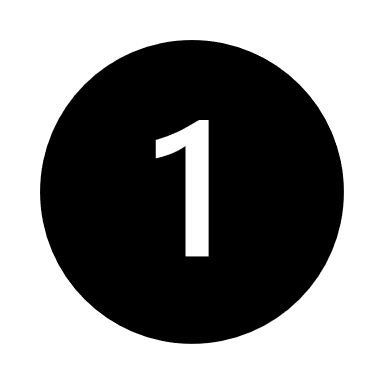 PATIENT INFORMATIONNAME: _________________________________________________________________	BIRTHDATE:_______________ADDRESS:  ________________________________________________________________________________________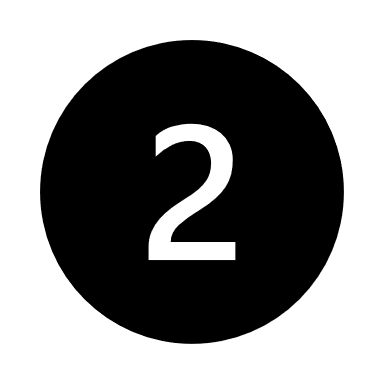 ACKNOWLEDGEMENT AND SIGNATUREI have received a copy of the Notice of Privacy Practices for the above-named practice.SIGNATURE: _____________________________________________________________	DATE: ____________________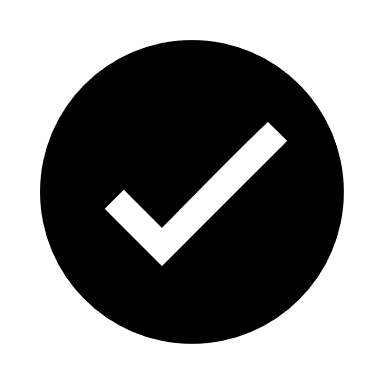  FOR OFFICE USE ONLYWe were unable to obtain a written acknowledgement of receipt of the Notice of Privacy Practices because:  An emergency existed and a signature was not possible at the time.  The individual refused to sign.  A copy was mailed with a request for a signature by return mail.  Unable to communicate with the patient for the following reason: __________________________________________  Other: __________________________________________________________________________________________Prepared by: 	_____________________________________________________Signature: 	_____________________________________________________Date: 		_____________________________________________________